Количествено стойностна сметка Обособена позиция № 1 с предмет: „Образователна инфраструктура в кв. Кошарник - Изграждане на нова сграда на детска градина №8 в кв. Кошарник, гр. Монтана”Количествено стойностна сметка Обособена позиция № 2 с предмет: „Медицинска инфраструктура в кв. Кошарник – Изграждане на здравно-консултативен център в кв. Кошарник, гр. Монтана”Количествено стойностна сметка Обособена позиция № 3 с предмет: „Медицинска инфраструктура в с. Габровница – Обновяване на здравно-консултативен център в с, Габровница, Община Монтана”Количествено стойностна сметка Обособена позиция № 4 с предмет: „Медицинска инфраструктура в гр. Монтана – Обновяване на 3 кабинета в Общински медицински център, гр. Монтана”№НаименованиеМяркаК-воЕд. ценаСтойност123456Част: КонструктивнаІ. Земни  работи1Изкоп земни почви с багер на транспорт и извоз до  депо на 5 кмм31 150,002Изкоп ръчен на земни почви м328,003Обратни насипи от земни почви - трамбованм380,004Обратни насипи от трамбован чакълм3355,00ІI. Бетонови  работи5Подложен бетон фундаменти- клас B10 - превоз  и  полаганем385,006Бетон за конструция  клас В25 - превоз  и  полаганем3825,00ІIІ. Кофражни работи7Кофраж  фундаментим2324,008Кофраж  стени, шайби и колоним21 378,009Кофраж плочи, греди  и стълбим22 120,00ІV. Армировъчни  работи10Армировка АІ и АІІІкг92 600,00ВСИЧКО Част: Архитектурна  /без ДДС 20%/лв0,00Част: АрхитектурнаЗидарии1Тухлена  зидария  с дебелина 25 см - външнам385,602Тухлена  зидария  с дебелина 25 см - вътрешнам378,203Тухлена  зидария с  дебелина  б = 12 см - вътрешнам2395,404Направа стоманобетонов щурц над врати, ширина 25смм21,005Направа стоманобетонов щурц над врати, ширина 12смм44,008Зидария на  комини  с  дебелина  б = 12 смм31,209Шапки  на  комини  /камини/бр3,00Топло и хидроизолация - Нулев  цикъл11Хидроизолация на  битумна основа -хоризонтална /върху  подложен  бетон/м2320,0012Топлоизолация ХPS  5 см -под фундаментна  плочам2600,0013Хидроизолация  битумна  мембрана - вертикални  стени сутеренм2272,0014Топлоизолация ХPS  5 см - вертикални стеним2272,00Покривни  работиПокрив наклонен 15Керамични  керемидим2844,0016Дървени  летви  в  двете  посоки 4/3 смм350,0017Хидроизолация /покривна  мушама/м2844,0018Обшивка   с OSB плоскости 1 - 1.5 смм2844,0019Дървена покривна конструкция /ребра, столици, попове/ м319,6020Топлоизолация-минерална  вата 15 см м2819,5021Пароизолация м2819,5022Челна  дъска  32/3 смм114,7023Надулучна  пола от  поцинкована ламарина -влиза в улукам114,7024Улуцим114,70Отводняване  покриви и тераси25Водосточни  тръби от прахово боядисана ламарина /по  ВиК  проект/м36,0026Водосточно  казанче по  ВиК  проектбр6,0027Кривки /ески/ от прахово боядисана ламарина по ВиК проектбр6,00Дограма28PVC  дограма със стъклопакет - по  спецификациям2268,2129Вратa  входна - 290/345 - 1 бр - -по  спецификациям210,0030Вътрешни витрини - 9 бр -по  спецификация м231,2431Врати  на  бани и WC   70/200 -   11 бр.-по  спецификациям215,4032Врати  интериорни /MDF/   80/200 -  8 бр.-по  спецификациям212,8033Врати  интериорни /MDF/   90/200 -  18 бр.-по  спецификациям232,4034Врати  интериорни /MDF/   100/200 -1 бр.-по  спецификациям22,0035Врати двойно отваряеми   150/200 -12 бр.-по  спецификациям236,0036Врати двойно отваряеми   180/200 -1 бр.-по  спецификациям23,6037Шублер 90/60 - 3 бр -по  спецификациям21,6238Метална врата  100/200  - 3  бр.-по  спецификациям26,0039Вътрешни прозорци - 12 бр -по  спецификация м228,03Фасади40Топлоизолация ЕPS 10 см - фасадни стени /съгласно ЕЕ/м2388,0041Топлоизолация ЕPS 3 см - страници  /съгласно ЕЕ/м720,0042Топлоизолация ЕPS 10 см -дъна  на  еркерим2109,0043PVC мрежа- дюбелиранам2641,0044Шпакловка  върху PVC мрежа при топлоизолациям2641,0045Цокъл - мозаечна  мазилкам242,0046Mинерална мазилка -фасади, вкл грундм2532,0047Mинерална мазилка по дъна  еркери, вкл грундм2109,00Настилки  и  облицовки48Циментова замазка - изравнителна 40 ммм21 575,7649Циментова замазка-гланцирана 20 мм -котелно, склад и инвентарм274,0750Настилки от  гранитогрес  стълбище /вътрешно/м246,1751По  чела  на  стъпала - 58 бр.х1.20 х 0.165  /вътрешно/м211,8452Первази от гранитогрес -стълбищe и стълбищни  площадким73,2053Первази  от гранитогрес   -  стъпалам9,8754Настилки от мразоустойчив гранитогрес външно стълбище м27,0655По  чела  на  стъпала  -23 бр.x 1.20 x 0.19м25,2456Настилки от  мразоустойчив гранитогрес -покрита  зона  за  играм284,9757Настилки от  теракотм2167,2058Первази  от  теракот м154,0059Настилки от  ламинат, вкл. мека  подложкам2897,7360Первази  за  ламинатм810,0061Настилка  от  теракота в бани и WC м283,2062Фаянсова облицовка - стени  в бани и WC /h=2.00 м /м2212,0063Фаянсова облицовка - стени кухня /h=1.60 м /м296,00Мазилки, шпакловки, бояджийски  работи  64Гипсова  мазилка  по  бетонови тавани, вкл. грундм21 576,7665Гипсова  мазилка  по  бетонови и тухлени стеним23 236,0066Гипсова  мазилка  по  страници, вкл.алуминиеви ъгли м2128,0067Вътрешна мазилка /хастар/  стени в бани и WCм2212,0068Гипсова шпакловка   стени  и  таваним24 940,7669Трикратно боядисване с латекс по стени и таваним24 940,7670Добавка  за  цветен  латексм23 364,00Други71Стълбищен дървен парапет /вътрешно с-ще/м40,0072Стълбищен дървен парапет /външно с-ще /м6,6073Дървен подпрозоречен перваз м62,0074Преходни лайсни  -   9 брм30,0075Фасадно скеле  /до  30 м височина/м2720,0076Превоз строителни  отпадъци  на 5 кмм310,0077Почистване на помещенията преди предаване на обектачч24,00ВСИЧКО Част: Архитектурна  /без ДДС 20%/лв0,00Част: ВиКСграден  водопровод1Доставка и монтаж на полипропиленови тръби PN 10 -Ø 20 включително фасонни части м.78,002Доставка и монтаж на полипропиленови тръби PN 10 -Ø 25 включително фасонни части м.46,003Доставка и монтаж на полипропиленови тръби PN 10 -Ø 32 включително фасонни части м.25,004Доставка и монтаж на полипропиленови тръби PN 16 -Ø 20 с алуминиева вложка, включително фасонни частим.66,005Доставка и монтаж на полипропиленови тръби PN 16 -Ø 25с алуминиева вложка, включително фасонни частим.36,006Доставка и монтаж на полипропиленови тръби PN 16 -Ø 32 с алуминиева вложка, включително фасонни частим.17,008Доставка и монтаж на батерия за тоалетна мивка бр.28,009Доставка и монтаж на душова батерия бр.6,0010Доставка и монтаж на спирателен кран Ø 20бр.25,0011Доставка и монтаж на спирателен кран Ø 25бр.12,0012Доставка и монтаж на спирателен кран Ø 32бр.3,0013Доставка и монтаж на спирателен кран Ø 25 с изпразнителбр.2,0014Доставка и монтаж на спирателен кран Ø32 с изпразнителбр.1,0015Доставка и монтаж на спирателен кран Ø 25 - шибъренбр.8,0016Доставка и монтаж на спирателен кран Ø 32 - шибъренбр.1,0017Дос. и монтаж на спирателен кран Ø 20 - шибърен с изпразнител бр.1,0018Дос. и монтаж на спирателен кран Ø 25 - шибърен с изпразнител бр.2,0019Дос. и монтаж на спирателен кран Ø 32 - шибърен с изпразнител бр.1,0020Доставка и монтаж на обратна клапа Ø 32бр.3,0021Доставка и монтаж на обратна клапа Ø 25 - шибърнабр.1,0022Доставка и монтаж на изолация от микропореста гума 13 мм   за полипропиленови тръби Ø 20м.66,0023Доставка и монтаж на изолация от микропореста гума 13 мм   за полипропиленови тръби Ø 25м.36,0024Доставка и монтаж на изолация от микропореста гума 13 мм   за полипропиленови тръби Ø 32м.17,0025Доставка и монтаж на укрепители за вертикален водопроводбр.20,0026Доставка и монтаж на укрепители за хоризонтален водопроводбр.70,0027Дезинфекция на водопроводм.220,0028Хидравлична проба на водопроводм.220,00Сградна  канализация29Доставка и монтаж на PVC тръби Ø 50м.45,0030Доставка и монтаж на PVC тръби Ø 110м.37,0031Доставка и монтаж на PVC тръби Ø 110 - дебелостенним.25,0032Доставка и монтаж на PVC тръби Ø 160 - дебелостенним.45,0033Доставка и монтаж на водосточни PVC тръби Ø 110м.30,0034Доставка и монтаж на тоалетна мивка среден формат със сифон бр.12,0035Доставка и монтаж на тоалетна мивка детска със сифон бр.16,0036Доставка и монтаж на аусгус бр.2,0037Доставка и монтаж на клозетна чиния със задно оттичане и ниско промивно казанче бр.8,0038Доставка и монтаж на клозетна чиния детскабр.8,0039Доставка и монтаж на  поддушово коритобр.6,0040Доставка и монтаж на подов сифон 10/10 - Ø 50 - роговбр.10,0041Доставка и монтаж на подов сифон 10/10 - Ø 50 - правбр.2,0042Доставка и монтаж на подов сифон 17/17 - Ø110 - правбр.2,0043Доставка и монтаж на сифон за миална и перална машинибр.2,0044Доставка и монтаж на укрепители за вертикална канализациябр.20,0045Доставка и монтаж на укрепители за хоризонтална канализациябр.12,0046Доставка и монтаж на вентилационна шапка Ø 110бр.2,0047Доставка и монтаж на вентилационна шапка Ø 160бр.1,0048Направа на РШ c височина до 0,80 м. с метален капакбр.1,0049Изпитване на канализациям.152,00Сградно  водопроводно  отклонение50Тръби ПЕВП Ø 32м2,0051Тръби ПЕВП Ø 90м5,0052Доставка и монтаж на спирателен кран Ø 32м1,0053Доставка и монтаж на мрежест филтър Ø 32м1,0054Доставка и монтаж на водомер за студена вода  Qn = 3 m3/h,      Qm = 5 m3/hбр.1,0055Доставка и монтаж на обратна клапа Ø 32бр.1,0056Доставка и монтаж на спирателен кран Ø 32 с изпразнителбр.1,0057ТСК с охранителна гарнитура Ø 32бр.1,0058ПХ 90/80 - надземенбр.1,0059Направа на изкоп с дълбочина до 2,00 мм³6,0060Доставка и монтаж на баластрам³2,5061Направа на пясъчна подложка с височина 10см за тръби в изкопм³0,5062Направа на пясъчна подложка с височина 30см за тръби в изкопм³2,0063Засипване на изкопи с дълбочина до 2,00 мм³6,0064Трамбоване на изкопи през 20 смм³6,0065Извозване на земни маси със самосвал на 10 км. включително товарене и разтоварванем³3,3066Дезинфекция на водопроводм4,0067Хидравлична проба на водопроводм4,00Сградно  канализационно  отклонение68Доставка и монтаж на PVC тръби Ø 160 - дебелостенним4,0069Направа на изкоп с дълбочина до 2,00 м - укрепенм³10,0070Направа на изкоп с дълбочина до 3,00 м - укрепенм³6,0071Укрепване плътно и разкрепване на изкопи с дълбоч. до 2,00 мм²22,0072Укрепване плътно и разкрепване на изкопи с дълбоч. до 3,00 мм²10,0073Засипване на изкопи с дълбочина до 2,00 мм³10,0074Засипване на изкопи с дълбочина до 3,00 мм³6,0075Трамбоване на изкопи през 20 смм³16,0076Направа на пясъчна подложка с височина 10см за тръби в изкопм³0,3077Направа на пясъчна подложка с височина 30см за тръби в изкопм³0,9078Доставка и монтаж на баластрам³7,0079Доставка и монтаж на РШ от готови бет. пръстени и чуг. капак с дълбочина до 3,00 м. бр.1,0080Извозване на земни маси със самосвал на 10 км. включително товарене и разтоварванем³10,5081Изпитване на канализациям4,00ВСИЧКО Част: ВиК  /без ДДС 20%/лв0,00Част: Електро  Осветление, контакти и силови консуматори 1Присъединяване към електрическата мрежа, доставка и монтаж на  електромерно табло по схемабр.1,002Доставка и монтаж на табла по схемабр.2,003Направа на изкоп 0,8/0,4м и полагане на пясъчна възглавницам6,004Зариване на изкоп с трамбоване и полагане на сигнална ПВХ лента м6,005Доставка и полагане в изкоп на ПВХ тръба ф50м12,006Доставка и полагане в на HDPE тръба ф42м10,007Доставка и монтаж на гъвкава ПВХ тръба ф29м58,008Доставка и монтаж на гъвкава ПВХ тръба ф23м56,009Доставка и монтаж на гъвкава ПВХ тръба ф16м92,0010Доставка и изтегляне в тръба на кабел СВТ 4х25мм2м25,0011Доставка изтегляне в тръба на кабел СВТ 5х4мм2м50,0012Доставка изтегляне в тръба на кабел СВТ 5х2,5мм2м15,0013Доставка изтегляне в тръба на кабел СВТ 3х2.5мм2м54,0014Доставка изтегляне в тръба на кабел СВТ 3х1.5мм2м150,0015Доставка и монтаж на на проводник ПВВМ-Б1 3х4мм2м680,0016Доставка и монтаж на на проводник ПВВМ-Б1 3х2.5мм2м590,0017Доставка и монтаж на на проводник ПВВМ-Б1 3х1.5мм2м820,0018Доставка и монтаж на ключ девиаторен IP20бр.8,0019Доставка и монтаж на ключ девиаторен IP44бр.4,0020Доставка и монтаж на ключ сериен IP20бр.22,0021Доставка и монтаж на ключ обикновен IP20бр.12,0022PIR датчик IP20бр.1,0023PIR датчик IP44бр.2,0024Доставка и монтаж на контакт „Шуко” IP44бр.12,0025Доставка и монтаж на контакт „Шуко” IP20бр.66,0026Доставка и монтаж на разклонителна кутия бр.125,0027Доставка и монтаж на конзолибр.120,0028Доставка и монтаж осветително тяло за монтаж на таван IP20 бр.56,0029Доставка и монтаж осветително тяло “Аплик” за монтаж на стена IP20 бр.18,0030Доставка и монтаж осв. тяло IP44 бр.22,0031Доставка и монтаж осветително тяло “Плафониера” за монтаж на таван IP21 бр.16,0032Доставка и монтаж осветително тяло с ЛЛ 1х18W с вграден ключбр.2,0033Доставка и монтаж на аварийно осветително тяло с 11W, IP20 с вграден авариен модулбр.6,00 Мълниезащитна инсталация34Доставка и монтаж на мълниезащитен шит с височина 1.5 м над коминбр.4,0035Доставка и полагане на AlSiMg проводник ф8ммм180,0036Доставка и полагане на Al проводник ф8мм с изолациям56,0037Доставка и монтаж на желязна поцинкована шина 40/4ммм24,0038Направа на заземление с два кола 63/63/4 с височина 1,5м и преходно съпротивление по малко или равно на 20Ωбр.4,0039Доставка и монтаж на съединителна планкабр.4,00 Инсталация за интернет40Доставка и монтаж главна слаботоковa кутия интернетбр.1,0041Доставка и монтаж на ПВХ тръба ф23м16,0042Доставка и монтаж на ПВХ тръба ф16м140,0043Доставка и изтегляне в тръби на кабел FTPм200,0044Доставка и монтаж на конзолибр.10,0045Доставка и монтаж на контакти RJ45бр.10,00 Инсталация за кабелна телевизия46Доставка и монтаж слаботоковa кутия кабелна телевизиябр.1,0047Доставка и монтаж на ПВХ тръба ф23м16,0048Доставка и монтаж на ПВХ тръба ф16м140,0049Доставка и изтегляне в тръби на кабел коаксиаленм200,0050Доставка и монтаж на конзолибр.10,0051Доставка и монтаж на контакти TVбр.10,00 Звънчево-домофонна инсталация52Доставка и монтаж на домофонна цнтралабр.1,0053Доставка и монтаж на видеодомофонно табло за вътрешен монтажбр.1,0054Доставка и монтаж на видеодомофон за външен монтажбр.1,0055Доставка и монтаж на ПВХ тръба ф23бр.20,0056Доставка и монтаж на ПВХ тръба ф16м12,0057Доставка и изтегляне в тръби на проводник ШВПС7х1мм2бр.30,0058Доставка и изтегляне в тръби на проводник ШВПС5х1мм2бр.20,0059Доставка и изтегляне в тръби на кабел коаксиаленм50,00ВСИЧКО Част: Електро  /без ДДС 20%/лв0,00Част: ОВКІ.Котелно  помещение - топлозахранване1Доставка и монтаж на отоплителен котел, с гориво пелети, с топлинна мощност мощност Q=15,0÷50,0kW (при к.п.д. 90%), комплект с: модулираща горелка 0÷100%, бункер за пелети, шнек,коминно тяло с височина H=8,0m, топлоизолирано коминно тяло, с височина H=4,0mбр1,002Доставка и монтаж на циркулационна щранг помпа, електронно регулиране на скоростта, с дебит:G=2,36m3/h, напор: H=3,0 (2,0÷7,0)mH2Oбр1,003Доставка и монтаж на водоводен бойлер с обем 1000 l, с една серпентина с мощност 55,0kW и ел.нагревател N=9,0kW/400V, топлоизолиранбр1,004Доставка и монтаж на затворен мембранен разширителен съд с обем 50l, топлоизолиран бр1,005Доставка и монтаж на тръба PPR  ф20х2,8 с фибър, включително фасонни елементи м8,006Също, но PPRф25х3,5м12,007Също, но PPRф32х2.9м20,008Също, но PPRф40х3,7м14,009Също, но PPRф50х4.5м12,0010Доставка и монтаж на топлоизолация тип “K-Flex” или друга с подобни показатели, с дебелина ф=19 mm за тръба PPRф20х2,8 м28,0011Също, но PPRф25х3,5 м12,0012Също, но PPRф32х2.9м12,0013Доставка и монтаж на топлоизолация тип “K-Flex” или друга с подобни показатели, с дебелина ф=40mm  за тръба, PRф32x2,9 м28,0014Също, но PPRф40х3,7м14,0015Също, но PPRф50х4.5м12,0016Доставка и монтаж на сферичен кран 1/2” (за тръба PPRф20х2,8) бр4,0017Също, но 11/4" (за тръба PPRф40х3,7) бр4,0018Също, но 11/2" (за тръба PPRф50х4,6) бр2,0019Доставка и монтаж на филтър за вода 11/2" (за тръба PPRф50х4,6) бр1,0020Доставка и монтаж на трипътен разделителен вентил 11/4”, с ел. задвижка бр1,0021Доставка и монтаж на трипътен смесителен вентил 11/4”, с ел. задвижка бр1,0022Доставка и монтаж на предпазен клапан DN 25 (към разширителен съд) бр1,0023Доставка и монтаж на предпазен клапан DN 50 (към отоплителен котел) бр1,0024.Доставка и монтаж на автоматична група за допълване - 1/2", в комплект с възвратен клапан, филтър, холендър и отвор за източване бр1,0025Доставка и монтаж на топлоизолация от минералната вата (температура до 250оС), с дебелина ф=50mm -за изолация на коминно тяло м28,0026Доставка и монтаж на термометър бр2,0027Доставка и монтаж на манометър до 6 atm бр5,0028Доставка и монтаж на автоматичен обезвъздушител бр6,0029Хидравлична проба на тръбна мрежа м66,0030Топла проба на отоплителен котел бр1,0031Стоманена конструкция за укрепване на тръбопроводи и съоръжения кг60,00ІІ.Отоплителна  инсталация32Доставка и монтаж на колекторно табло състоящо се от:колекторна кутия за открит монтаж; 2 бр. месингови колектора 1” с по 5 бр. щуцена 1/2”; 10 бр. минисферични кранчета 1/2”; адаптори за полиетиленова тръба ф16x1/2”– 10 бр., сферичен кран 1” – 2 бр.,група за обезвъздушаване и дренаж – 2 бр.бр1,0033Доставка и монтаж на колекторно табло състоящо се от:колекторна кутия за открит монтаж; 2 бр. месингови колектора 1 1/4” с по 8 бр. щуцена 1/2”; 16 бр. минисферични кранчета 1/2”; адаптори за полиетиленова тръба ф16x1/2”– 16бр., сферичен кран 1 1/4” – 2 бр.,група за обезвъздушаване и дренаж – 2 бр.бр1,0034Доставка и монтаж на колекторно табло състоящо се от:колекторна кутия за скрит монтаж; 2 бр. месингови колектора 1 1/4” с по 10 бр. щуцена 1/2”; 20 бр. минисферични кранчета 1/2”; адаптори за полиетиленова тръба ф16x1/2”– 20бр., сферичен кран 1 1/4” – 2 бр.,група за обезвъздушаване и дренаж – 2 бр.бр1,0035Доставка и монтаж на алуминиев радиатор H=600mm – 5 глидера, комплект с:радиаторен вентил с термоглава 1/2”;секретен радиаторен вентил 1/2”; ръчен обезвъздушител 1/2”; радиаторни тапи и редукции; конзоли за закачване на стена, с дюбел;бр6,0036Също, но с 7 глидерабр20,0037Също, но с 11 глидерабр2,0038Доставка и монтаж на отоплително тяло тип “лира” с размери 400х900mm, с топлинна мощност Q=300W, комплект с:радиаторен вентил обикновен 1/2”; секретен радиаторен вентил 1/2”; ръчен обезвъздушител 1/2”; бр6,0039Доставка и монтаж на отоплително тяло тип “лира” с размери 500х1200mm, с топлинна мощност Q=700W, комплект с:радиаторен вентил обикновен 1/2”; секретен радиаторен вентил 1/2”; ръчен обезвъздушител 1/2”; бр4,0040Доставка и монтаж на полиетиленова тръба с Al вложка Ø16х2м260,0041Доставка и монтаж на гофриран шлаух Ø23м260,0042Топла проба на отоплително тяло радиаторбр15,0043Топла проба на отоплително тяло  тип “лира”бр8,0044Хидравлична проба на тръбна мрежам460,00ІІІ.Вентилационни инсталации45Доставка и монтаж на вентилатор за мокро помещение с дебит V = 90 m3/hбр6,00ВСИЧКО Част: ОВК  /без ДДС 20%/лв0,00ОБЩО   /без ДДС 20%/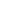 лв0,00ДДС 20%лв0,00ОБЩО   /c ДДС 20%/лв0,00№НаименованиеМяркаК-воЕд. ценаСтойност123456Част: КонструктивнаІ. Земни  работи1Изкоп земни почви с багер на транспорт и извоз до  депо на 5 кмм360,002Изкоп ръчен на земни почви м33,503Обратни насипи от трамбован чакълм323,40ІI. Бетонови  работи4Подложен бетон фундаменти- клас B10 - превоз  и  полаганем38,305Бетон за конструция  клас В25 - превоз  и  полаганем318,50ІIІ. Кофражни работи6Кофраж  фундаментим224,607Кофраж  колоним228,008Кофраж плочи и гредим285,00ІV. Армировъчни  работи9Армировка АІ и АІІІкг7 470,00ВСИЧКО Част: Архитектурна  /без ДДС 20%/лв0,00Част: АрхитектурнаЗидарии1Тухлена  зидария  с дебелина 25 см - външнам324,002Тухлена  зидария с  дебелина  12 см -  вътрешнам256,303Направа стоманобетонов щурц над врати, ширина 12смм9,20Топло и хидроизолация - Нулев  цикъл4Тъкан геотекстилм283,005Хидроизолация -ХИ мембрана - високо плътен полиетиленм283,006Армирана бетонова настилка 15 смм312,457Хидроизолация -обмазка на циментова основам290,008Топлоизолация ХPS  5 см -под фундаментна  плочам283,009Полиетиленово фолиом283,0010Армирана циментова  замазка  3 смм283,00Покривни  работиПокрив наклонен 11Керамични  керемидим2125,0012Дървени  летви  в  двете  посоки 4/3 смм380,0013Хидроизолация /покривна  мушама/м2125,0014Обшивка   с OSB плоскости 1 - 1.5 смм2125,0015Дървена покривна конструкция /ребра, столици, попове/ м34,5016Топлоизолация-минерална  вата 15 см м283,0017Пароизолация м283,0018Челна  дъска  32/3 смм40,7019Надулучна  пола от  поцинкована ламарина -влиза в улукам40,7020Улуцим40,70Отводняване  покрив21Водосточни  тръби /по  ВиК  проект/м18,0022Водосточно  казанче по  ВиК  проектбр6,0023Кривки /ески/ от прахово боядисана ламарина по ВиК проектбр6,00Дограма24PVC  дограма със стъклопакет - по  спецификациям216,5625Вратa  входна - 90/255 - 1 бр - -по  спецификациям22,3026Врати  на  бани и WC   70/210 -   2 бр.-по  спецификациям22,9427Врати  MDF   90/210 -  6 бр.-по  спецификациям211,34Фасади28Топлоизолация ЕPS 10 см - фасадни стени /съгласно ЕЕ/м2108,2429Топлоизолация ЕPS 3 см - страници  /съгласно ЕЕ/м48,4030PVC мрежа- дюбелиранам2117,9231Шпакловка  върху PVC мрежа при топлоизолациям2117,9232Mинерална мазилка -фасади, вкл грундм2117,9233Цокъл - мозаечна  мазилкам216,0034Подпрозоречен перваз, с ширина  22 см м5,40Настилки  и  облицовки35Настилки от  гранитогрес м259,5036Первази  от гранитогрес   м26,8037Настилка  от  теракота в бани и WC м27,1038Фаянсова облицовка - стени  в бани и WCм294,00Мазилки, шпакловки, бояджийски  работи  39Гипсова  мазилка  по  бетонови тавани, вкл. грундм266,6040Гипсова  мазилка  по  бетонови и тухлени стеним2167,2041Гипсова  мазилка  по  страници, вкл.алуминиеви ъгли м248,4042Вътрешна мазилка /хастар/  стени в бани и WCм294,0043Гипсова шпакловка   стени /вкл. страници/  и  таваним2282,2044Трикратно боядисване с латекс по стени и таваним2282,20Други45Фасадно скеле  /до  30 м височина/м2120,0046Превоз строителни  отпадъци  на 10 кмм38,0047Почистване на помещенията преди предаване на обектачч16,00ВСИЧКО Част: Архитектурна  /без ДДС 20%/лв0,00Част: ВиКСграден  водопровод1Доставка и монтаж на полипропиленови тръби PN 10 -Ø 20 включително фасонни части м.25,002Доставка и монтаж на полипропиленови тръби PN 10 -Ø 25 включително фасонни части м.15,003Доставка и монтаж на полипропиленови тръби PN 16 -Ø 20 с алуминиева вложка, включително фасонни частим.25,004Доставка и монтаж на полипропиленови тръби PN 16 -Ø 25с алуминиева вложка, включително фасонни частим.15,005м.6Доставка и монтаж на батерия за тоалетна мивка стоящабр.5,00Доставка  и м-ж проточен бойлербр.2,007Доставка и монтаж на спирателен кран Ø 20бр.5,008Доставка и монтаж на спирателен кран Ø 25бр.2,009Доставка и монтаж на спирателен кран Ø 25 с изпразнителбр.1,0010Доставка и монтаж на изолация от микропореста гума 13 мм   за полипропиленови тръби Ø 20м.50,0011Доставка и монтаж на изолация от микропореста гума 13 мм   за полипропиленови тръби Ø 25м.30,0012Доставка и монтаж на укрепители за хоризонтален водопроводбр.25,0013Извозване на земни маси със самосвал на 5 км. включително товарене и разтоварванебр.15,0014Изграждане на водомерна шахта 1,50/1,30/1,65 с метален капакбр.1,0015Водомерен  възелбр1,0024Дезинфекция на водопроводм.40,0025Хидравлична проба на водопроводм.40,00Сградна  канализация26Доставка и монтаж на PVC тръби Ø 50м.15,0027Доставка и монтаж на PVC тръби Ø 110м.12,0028Доставка и монтаж на PVC тръби Ø 110 - дебелостенним.10,0029Доставка и монтаж на тоалетна мивка среден формат със сифон бр.5,0030бр.31Доставка и монтаж на клозетна чиния със задно оттичане и ниско промивно казанче бр.2,0032Доставка и монтаж на подов сифон 10/10 - Ø 50бр.2,0033Доставка и монтаж на укрепители за вертикална канализациябр.12,0034Доставка и монтаж на укрепители за хоризонтална канализациябр.16,0035Доставка и монтаж на вентилационна шапка Ø 110бр.2,0036Направа на РШ c височина до 0,80 м. с метален капакбр.1,00Сградно  водопроводно  отклонение45Тръби ПЕВП Ø 32, включително фасонни частим10,0046Тръби ПЕВП Ø 90, включително фасонни частим15,0047Извозване на земни маси със самосвал на 5 км. включително товарене и разтоварванебр.15,0048Изграждане на водомерна шахта 1,50/1,30/1,65 с метален капакбр.1,0049Водомерен  възелбр1,0050ТСК с охранителна гарнитура Ø 32бр.1,0051ПХ 90/80 - надземенбр.1,0052Доставка и монтаж на тръби ПЕВП Ø32 включително фасонни частим.25,0053Направа  на изкоп с дълбочина до 2,00 мм³30,0054Направа на пясъчна подложка с височина 10см за тръби в изкопм³2,0055Направа на пясъчна подложка с височина 30см за тръби в изкопм³6,0056Засипване на изкопи с дълбочина до 2,00 мм³22,0057Трамбоване на изкопи през 20 смм³22,0058Достаавка и монтаж на сигнална лентам.25,0059Доставка и монтаж на детекторна лента с метални нишким.25,0060Дезинфекция на водопроводм.25,0061Хидравлична проба на водопроводм.25,00Сградно  канализационно  отклонение62Доставка и монтаж на PVC тръби Ø 160 - дебелостенним15,0063Доставка и монтаж на РШ с дълбочина до 2,00 м с метален капакбр.64Доставка и монтаж на РШ от готови бет. пръстени и чуг. капак с дълбочина до 3,00 м. бр.1,0065Направа  на изкоп с дълбочина до 2,00 м. - укрепенм³16,0066Направа  на изкоп с дълбочина до 3,00 м. - укрепенм³8,0067Направа на пясъчна подложка с височина 10 см за тръби в изкопм³1,5068Направа на пясъчна подложка с височина 20 см за тръби в изкопм³3,0069Засипване на изкопи с дълбочина до 2,00 мм³20,0070Трамбоване на изкопи през 20 смм³20,0071Изпитване на канализациям.63,00ВСИЧКО Част: ВиК  /без ДДС 20%/лв0,00Част: Електро  Осветление, контакти и силови консуматори 1Присъединяване към електрическата мрежа, доставка и монтаж на  електромерно табло по схемабр.1,002Доставка и монтаж на табла по схемабр.2,003Направа на изкоп 0,8/0,4м и полагане на пясъчна възглавницам25,004Зариване на изкоп с трамбоване и полагане на сигнална ПВХ лента м25,005Доставка и полагане в изкоп на ПВХ тръба ф50м25,006Доставка и полагане в на HDPE тръба ф42м6,007Доставка и монтаж на гъвкава ПВХ тръба ф23м26,008Доставка и монтаж на гъвкава ПВХ тръба ф16м38,009Доставка и изтегляне в тръба на кабел СВТ 4х25мм2м25,0010Доставка изтегляне в тръба на кабел СВТ 5х4мм2м6,0011Доставка изтегляне в тръба на кабел СВТ 5х2,5мм2м50,0012Доставка изтегляне в тръба на кабел СВТ 3х2.5мм2м60,0013Доставка изтегляне в тръба на кабел СВТ 3х1.5мм2м90,0014Доставка и монтаж на на проводник ПВВМ-Б1 3х4мм2м80,0015Доставка и монтаж на на проводник ПВВМ-Б1 3х2.5мм2м120,0016Доставка и монтаж на на проводник ПВВМ-Б1 3х1.5мм2м130,0017Доставка и монтаж на ключ девиаторен IP20бр.2,0018Доставка и монтаж на ключ сериен IP20бр.4,0019Доставка и монтаж на ключ обикновен IP20бр.5,0020PIR датчик IP20бр.2,0021PIR датчик IP44бр.1,0022Доставка и монтаж на контакт „Шуко” IP44бр.2,0023Доставка и монтаж на контакт „Шуко” IP20бр.8,0024Доставка и монтаж на разклонителна кутия бр.12,0025Доставка и монтаж на конзолибр.16,0026Доставка и монтаж осветително тяло за монтаж на таван IP20 бр.12,0027Доставка и монтаж осветително тяло “Аплик” за монтаж на стена IP20 бр.3,0028Доставка и монтаж осв. тяло IP44 бр.3,0029Доставка и монтаж осветително тяло “Плафониера” за монтаж на таван IP21 бр.2,0030Доставка и монтаж на аварийно осветително тяло с 11W, IP20 с вграден авариен модулбр.1,0031Доставка и монтаж на аварийно осветително тяло с 11W, IP44 с вграден авариен модулбр.1,0032 Мълниезащитна инсталация33Доставка и монтаж на мълниезащитен шип с височина 1.5 м над коминбр.1,0034Доставка и полагане на AlSiMg проводник ф8ммм60,0035Доставка и полагане на Al проводник ф8мм с изолациям18,0036Доставка и монтаж на желязна поцинкована шина 40/4ммм20,0037Направа на заземление с два кола 63/63/4 с височина 1,5м и преходно съпротивление по малко или равно на 20Ωбр.2,0038Доставка и монтаж на съединителна планкабр.8,00ВСИЧКО Част: Електро  /без ДДС 20%/лв0,00Част: ОВКІ.Отоплителна  инсталация1Доставка и монтаж на ел.конвектор - вкл. в оборудването  бр0,002Доставка и монтаж на ел.конвектор за баня - вкл. в оборудването  бр0,00ІІ.Вентилационни инсталации3Доставка и монтаж на вентилатор за мокро помещение с дебит V = 90 m3/hбр2,00ВСИЧКО Част: ОВК  /без ДДС 20%/лв0,00ОБЩО   /без ДДС 20%/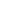 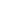 лв0,00ДДС 20%лв0,00ОБЩО   /c ДДС 20%/лв0,00№НаименованиеМяркаК-воЕд. ценаСтойност1234561Демонтаж на  стара и монтаж  на  нова 5 камерна PVC дограмaм226,002Направа  1 бр рампибр.1,003Демонтаж  стари  и  монтаж  нови  вратибр.13,004Направа  отвори  за  врати в тухлен зидбр.2,005Направа   тухлена зидария 25 смм31,006Направа  преградни  стени  от  гипсокартонм228,007Демонтаж  и  направа  настилким2140,008Демонтаж  и  направа  мазилким2500,009Направа облицовка на  бани  и  тоалетни, вкл окачен  таванбр.2,0010Направа  шпакловка  по  стени  и  таваним2650,0011Боядисване с латекс по  стени  и  таваним2650,0012Доставка  и м-ж тоалетни чинии - моноблокбр.2,0013Доставка  и м-ж тоалетни мивкибр.2,0014Доставка  и м-ж проточен бойлербр.2,0015Подмяна на ел.инсталация-за всички кабинети, в т.ч. кабели 3х4 мм2м50,0016 кабели 3х2.5 мм2м150,0017 кабели 3х1.5 мм2м250,0018Доставка и монтаж на ключ сериен IP20бр.8,0019Демонтаж  и монтаж на ключ обикновен IP20бр.12,0020Демонтаж  и монтаж контакт „Шуко” IP20бр.22,0021Доставка и монтаж на осветително тяло с л.л. 4х14W , IP 21,  за открит монтаж бр.28,0022Доставка и монтаж на евакуационни лампи с батерия или аварийно захранванебр.3,0023Доставка и монтаж на влагозащитени осв. тела за открит монтаж  IP54 E27 60W бр.4,0024Подмяна на водопроводното отклонение в границите на  сградатабр.1,0025Ремонт  на входно стълбище и  колонибр.1,0026Ремонт  на  фасада и боядисванем2240,00ОБЩО   /без ДДС 20%/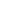 лв0,00ДДС 20%лв0,00ОБЩО   /c ДДС 20%/лв0,00№НаименованиеМяркаК-воЕд. ценаСтойност1234561Демонтаж  стари  и  монтаж  нови  вратибр.3,002Демонтаж  стари  и  монтаж  нови  прозорцим216,803Доставка  и м-ж проточен бойлербр.2,004Подмяна на ел.инсталация-за двата кабинета- окабеляване, контакти, ключове  и табла -ориентировъчнокомпл.1,005Доставка и монтаж на осветително тяло с л.л. 4х14W , IP 21,  за открит монтаж бр.13,006Доставка и монтаж на евакуационни лампи с батерия или аварийно захранванебр.2,007Подмяна на захранването на таблата до ГРТ на Поликлиниката-кабел 5х25мм2м70,008Демонтаж  и  м-ж настилкиm258,009Направа на  мазилки по стениm2120,0010Направа  шпакловка  по  стени  и  таваниm2180,0011Боядисване с латекс по стени и таваниm2180,0012Демонтаж  тоалетни мивкибр.1,0013Монтаж  нови тоалетни мивкибр.4,00ОБЩО   /без ДДС 20%/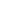 лв0,00ДДС 20%лв0,00ОБЩО   /c ДДС 20%/лв0,00